Годовой отчет о результатах деятельности субъекта внутреннего финансового контроля за 2021 годИнформация о выполнении плана внутреннего финансового контроля: в соответствии с Планом внутреннего финансового контроля (далее - План). утвержденным 11.01.2021 года запланировано проведение 5 контрольных мероприятий. Контрольные мероприятия выполнены в соответствии с темами и в сроки, установленные Планом.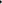 Информация о количестве и темах проведенных внеплановых контрольных мероприятий: внеплановые контрольные мероприятия не проводились.З. Информация о степени надежности внутреннего финансового контроля: внутренний финансовый контроль оценен, как достаточно надежный.Информация о достоверности (недостоверности) сформированной бюджетной отчетности: годовая бюджетная отчетность Муниципального образования Новоизмайловское за 2020 год достоверна.Информация о результатах оценки исполнения бюджетных полномочий: бюджетные полномочия, выполняемые субъектом бюджетных процедур в соответствии с пунктом 1 статьи 154, 158 Бюджетного кодекса РФ, осуществляются им в соответствии с действующим бюджетным законодательством Российской Федерации и Федеральными стандартами бухалтерского учета.Информация о наиболее значимых выводах, предложениях и рекомендациях субъекта внутреннего финансового контроля: -.Информация о наиболее значимых нарушениях и (или) недостатках, бюджетных рисках, рисках, остающихся после реализации мер по минимизации (устранению) бюджетных рисков и по организации внутреннего финансового контроля, и их причинах: значимые нарушения и (или) недостатки, бюджетные риски, риски, остающиеся после реализации мер по их минимизации (устранению) и по организации внутреннего финансового контроля отсутствуют.Информация о наиболее значимых принятых мерах по повышению качества финансового менеджмента и минимизации (устранению) бюджетных рисков: -.Информация о примерах (лучших практиках) организации (обеспечения выполнения), выполнения бюджетных процедур и (или) операций (действий) по выполнению бюджетных процедур: -.Описание событий, оказавших существенное влияние на организацию и осуществление внутреннего финансового контроля, а также на деятельность субъекта внутреннего финансового контроля: указанные события отсутствуют.  Сведения о субъекте внутреннего финансового аудита: комиссия внутреннего муниципального финансового контроля  МА МО Новоизмайловское.Приложение: на 1 л. в 1 экз.Руководитель комиссии:  Баринова О.С.«27» января 2022 годаПриложение к годовому отчету о результатах осуществления внутреннего финансового контроля за 2021 годОбщие сведения о результатах внутреннего финансового контроляСведения о выявленных нарушениях и недостатках: -п/пНаименование показателяЗначение показателя1.Штатная численность субъекта внутреннего финансового контроля, человек31.1.из них: фактическая численность субъекта внутреннего финансового контроля32.Количество проведенных контрольных мероприятий, единиц5З.Количество контрольных мероприятий, предусмотренных в плане внутреннего финансового контроля на отчетный год, единиц5из них: количество проведенных плановых контрольных мероприятий54.Количество проведенных внеплановых контрольных проверок, единиц-5.Количество направленных предложений о повышении эффективности и результативности использования бюджетных средств, единиц-из них: количество исполненных предложений-